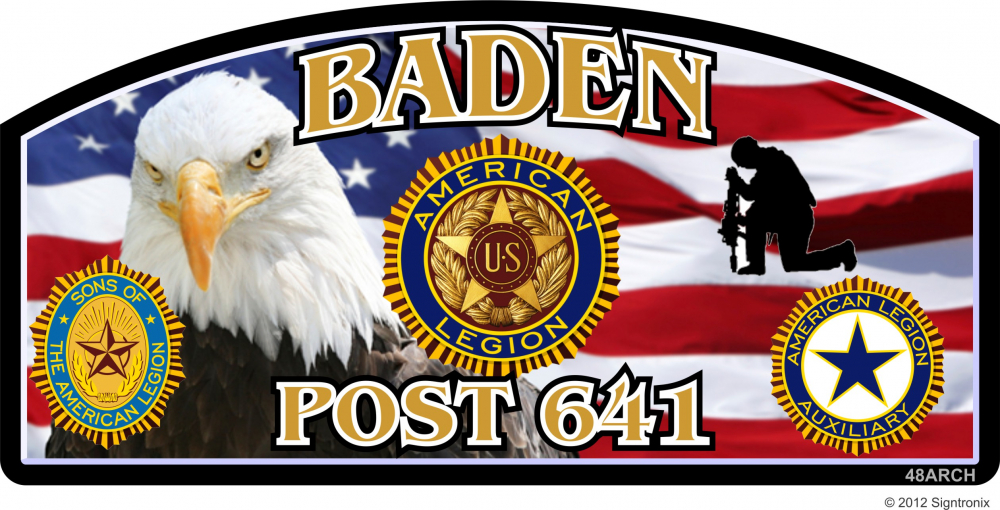 VETERANSSTAND DOWNSATURDAY, APRIL 29, 2023, NOON TO 3PMAt the Baden American Legion271 State Street, Baden, Pa  150052023 Vendor Registration FormDid you know that our Stand Down will serve homeless veterans as well as service members and their families?  Services that we hope to provide during the Stand Down include but are not limited to medical screenings, behavioral health services, job search support, housing assistance, social services, haircuts, food and donations.  We need your help.If you and your staff are interested in exhibiting at our First Veterans Stand Down, please complete the following and return to Tom Stachura at legionbaden@comcast.net or call 724-971-4989.  Reserve your space as soon as possible.  Displays and stands are to be manned from Noon to 3PM.  Displays should include a sign displaying your organization’s name.  Tables and chairs will be provided.  Set-up for exhibitors will begin at 10AM.Please complete all requested information below:Name of Organization: _________________________________Point of Contact Name: ________________________________Phone Number: ______________________________________Email Address: _______________________________________Service Provided: _____________________________________Questions:  Contact Tom Stachura 724-971-4989.Thank you for your support.  We are looking forward to having you join us in assisting our veterans.